Change of Circumstance / Contact Details Form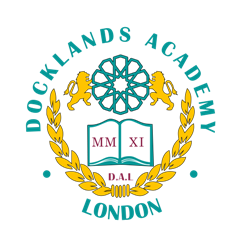 Please specify the change of circumstance, tick the box next to the section there has been a change and fill in the related section and attach any evidence required. __________________________________________________________________________________________________________________________________________________Please fill in your new address with post code and contact numberNew Next of Kin (Emergency Contact)New Immigration StatusDateName / SurnamePostal AddressPost CodePhone (Landline)Mobile Email Name / SurnameRelationship to the ApplicantPostal AddressPost CodePhone (Landline)Mobile Email Status